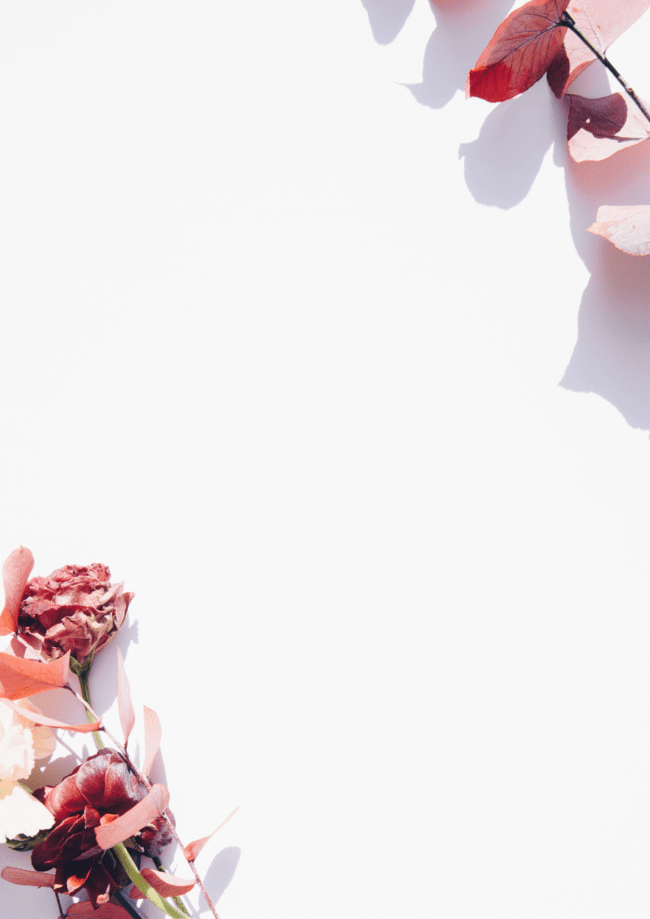 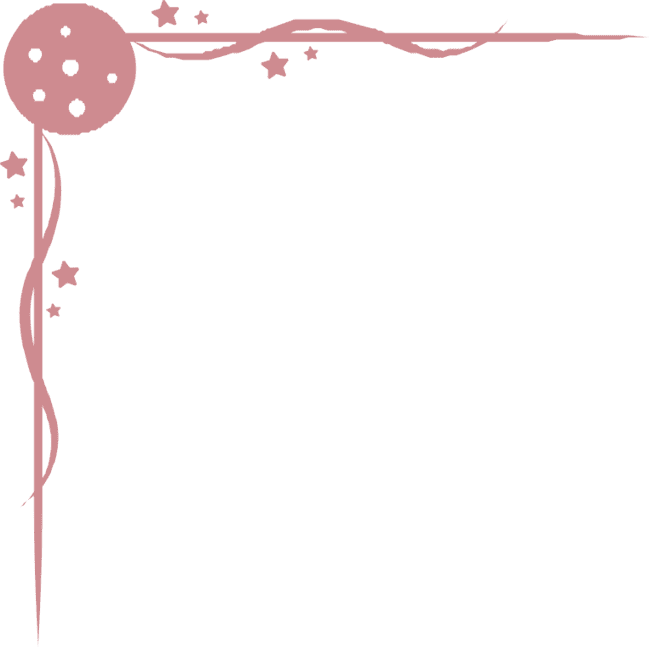 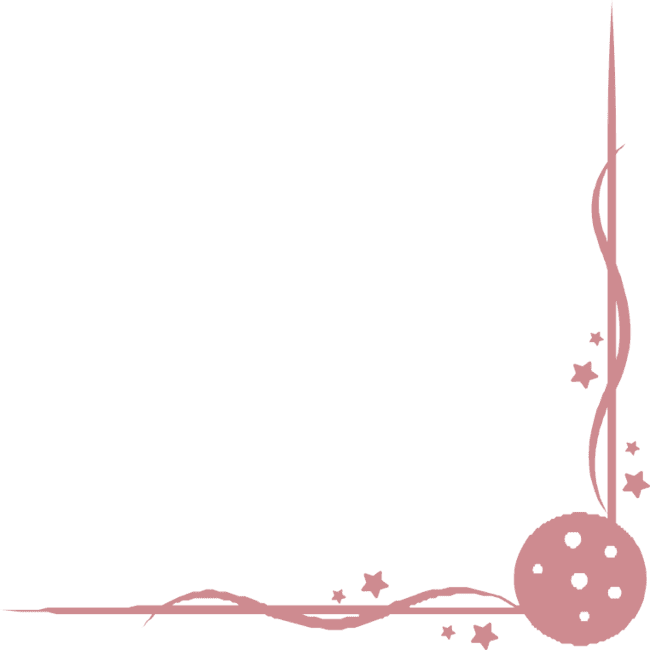 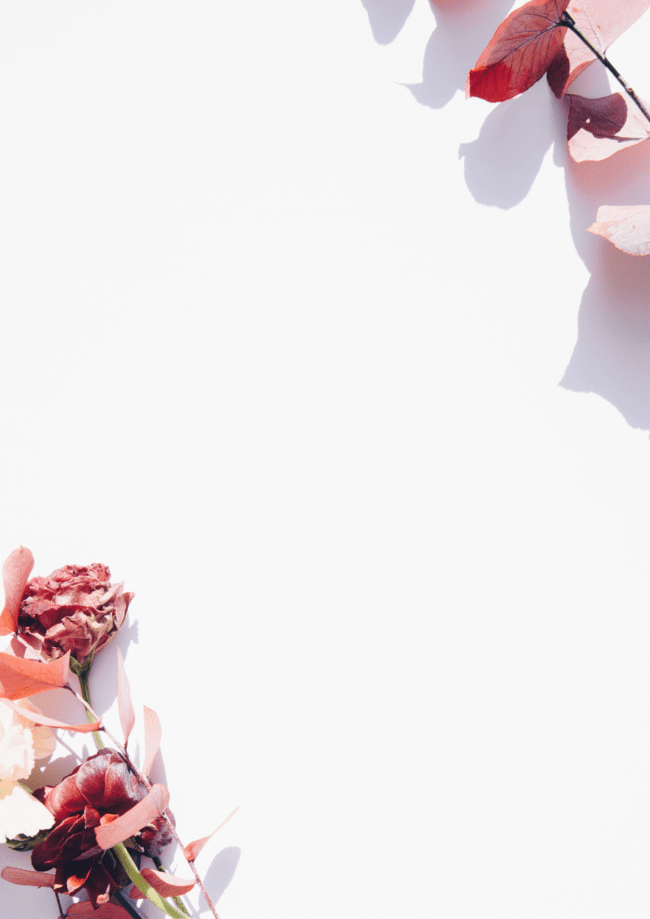 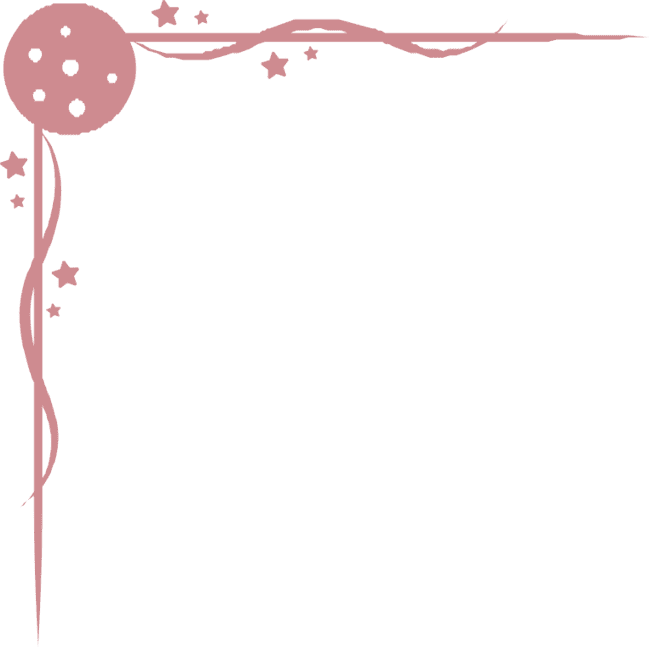 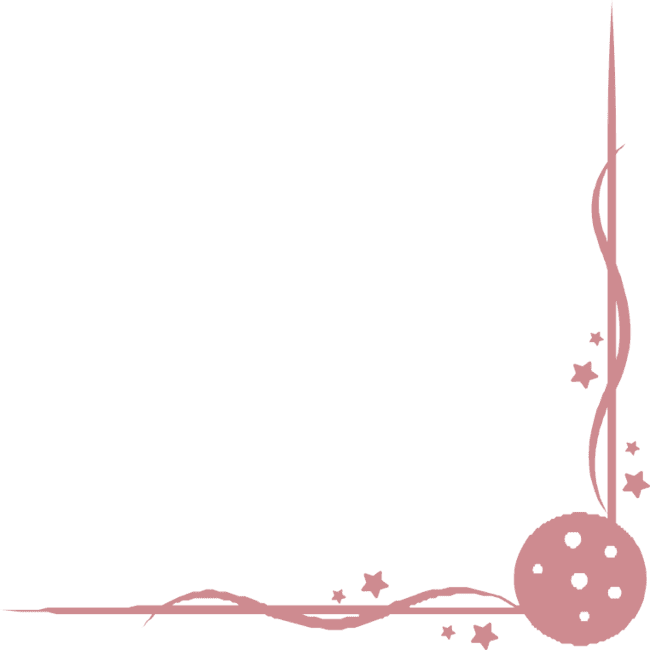 Saludos,Abril